Instalação Bomba Anauger 800Acompanha kit de instalação composto por 3 abraçadeiras e 1 curva suporte.
A: Mangueira diâmetro 3/4 polegada. B: Abraçadeira C: Cabo elétrico D: Curva suporte
E: corda de segurança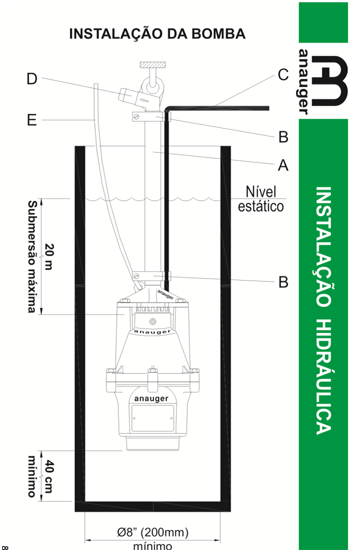 